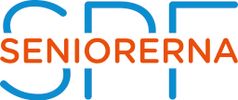 BodekullSTYRELSEMÖTE SPF BODEKULLDatum:2022-03-09Närvaro: Kersti, Anette, Carola, Kristina, Ingrid, Eva, Göran. Inger W valberedningen.
Frånvaro: BroddeMötet öppnasMötet öppnadesDagordningen godkännsDagordningen godkändesSekreterareIngrid KlemedsonJusteringMötet valde Kristina WihlstrandFörgående mötesprotokollFöregående mötesprotokoll godkändesEkonomisk rapportKristina informerade att ekonomin var den samma med underskott. Mötet beslutade att fundera ut en lösning på det.Rapport Seniorernas HusFanns inget att rapportera. Anette och Eva avtackades från vidare styrelse och arbetsgrupp arbete.Mötet beslutade att  förståndshandikappade får lov att använda seniorernas hus.Ingrid tog upp om en förfrågan från Sandelius om att få använda Sh till teaterföreställning för barn den 18-19 0kt. Mötet gav bifall till detta med en hyra a1500 kr per dag. Ingrid informerar Sandelius om detta.Rapport KPAInget att rapporteraSommarfestenIngrid fick uppdrag att fråga om Sandelius kunde ha en föreställning på sommarfesten den 6 sept.Kersti rapporterade att maten från Best Western är beställd.Carola rapporterade att vi fått sponsor från Länsförsäkringar och Kia.Kersti rapporterade att Landshövdingen kommer på sommarfesten.Carola gör en tippsrunda.SPF: s programProgrammet gjordes klart för utskick ValberedningInger Weibull informerade om valberedningens förslagArbete inför årsmöte Mötet bestämde att Göran kopierar upp allt till årsmötet.ÖvrigtInget togs upp.Kersti Gustavsson 		Ingrid KlemedsonTf. Ordförande 		Sekreterare	Kristina WihlstrandJusterare